Molena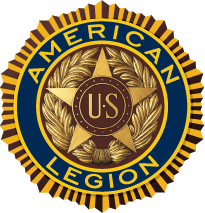 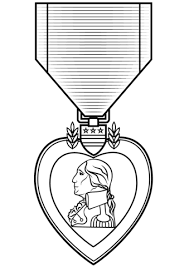 5K/10K Run/WalkPurple Heart Day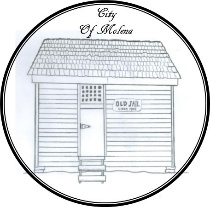 Saturday, 27 April 2019Event Location: Molena City Pavilion, GA 18/Spring Street, Molena, GAR/W start window: 8:00-11:00 a.m.Course Description: 5K and 10K routes are generally flat.  There are paved and dirt roads.Souvenir: Every registered participant gets a T-shirt. Design has the Purple Heart Medal.Proceeds: Benefits the Pike County American Legion Post 197, and its Veteran and community programs.Entry Cost information: Early pre-registration: $25 with T-shirt. Late registration: $35 after 20 April, 2019 and day of event.  All who register will get a T-shirt and event snacks and beverages.  Those who registered, but could not attend, T-shirt will be delivered. Extra T-shirt: $10.Honor a deceased Veteran with his/her name on back of T-shirt: Additional donation of $50.If you know of a Purple Heart Medal recipient, annotate below.  No charge; we are looking for those to honor on our T-shirt. Make checks payable to: Pike County American Legion Post 197 and mail with below Registration Form to: Event Director, ATTN: Bryan Richardson, 1067 Strickland Road, Concord, GA  30206.Questions: Contact Event Director at email: rich5060@bellsouth.net No refunds will be issued for any reason-----------------------detach here -----------------------5K/10K Run/Walk REGISTRATION FORM 27 April 2019 PLEASE PRINT LEGIBLY Name:_______________________________________________________________ 
Address:_____________________________________________________________ 
City, State, Zipcode ____________________________________________________ 
Phone:_____________________________E-mail:____________________________ 
SHIRT SIZE (circle One): Y-Size____       S       M       L       XL       XXL       XXXL
Deceased Veteran’s name to be honored:___________________________________Pike County related Purple Heart Recipient: _________________________________Waiver (MUST BE SIGNED)
In consideration of your accepting this entry, I, the below signed, intending to be legally bound, for myself, my heirs, my executors and administrators, waive and release and any all rights and claims for damages I may have against the race, and sponsors and their representatives, successors and assigns for any and all injuries suffered by me in said event. I attest that I will participate in this event as a fitness event, that I am physically fit and sufficiently trained for the distance of this event. Furthermore, I hereby grant full permission to use my name and likeliness, as well as any photographs and any record of this event in which I may appear for any legitimate purpose, including advertising and promotion.Signature_________________________________________Date______________ Parent or Guardian if under 18__________________________________________